Communications 12					Name: __________________Apartheid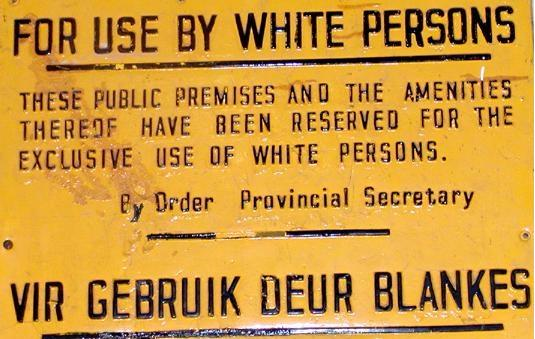 1652 – ____________ ___________ arrive in South Africa and settle there. -become known as ____________ or ___________. See themselves as racially superior  to the native _____________ African population. -19th century:  _________________ government develops interest in South Africa because of discovery gold and diamonds-1899-1902 ________________War British fight Dutch for control of South Africa and win. -created world’s first ________________ camps. 26 000 Boers die, so do 14 000 Africans. -Boers angry at British rule, but British basically let them run government. -Population 99% Black, but government made up of 30% British and 70% Dutch Afrikaners.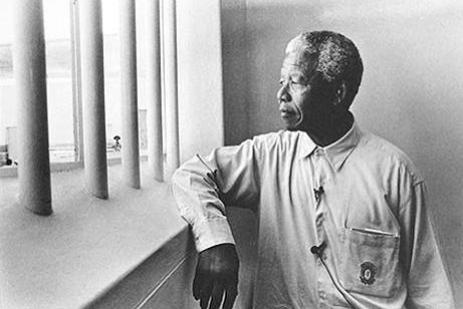 -British integrate some _______________ laws, but Boers really push for them and have control of government to get them accepted as law. -by 1948, ____________________ fully in effect (means apartness in Afrikaans) -Separate ____________________ (water fountain, different sections of city (99% of population, but live in 13% of land), restaurants, buses, etc have 9pm curfew can’t vote, no inter-marriage)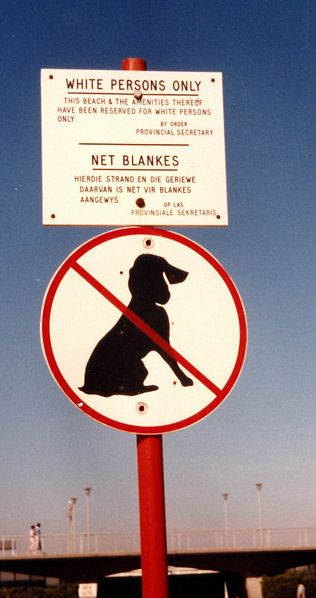 -Boers always oppose everything British support (for example, they support Hitler in World War II) -Blacks want ________________ in English to be able to move up in the world-English education becomes illegal-law enforced with ___________________.-in place until _____________  ______________, through peaceful resistance, brought it down in 1994. -The violence continues today, one of highest crime rates in worldApartheid - KEY1652 – DUTCH SETTLERS arrive in South Africa and settle there. -become known as AFRIKANERS or BOERS. See themselves as racially superior to the native BLACK African population. -19th century:  BRITISH government develops interest in South Africa because of discovery gold and diamonds-1899-1902   BOER War: British fight Dutch for control of South Africa and win. -created world’s first Concentration camps. 26 000 Boers die, so do 14 000 Africans. -Boers angry at British rule, but British basically let them run government. -Population 99% Black, but government made up of 30% British and 70% Dutch Afrikaners.-British integrate some SEGREGATION laws, but Boers really push for them and have control of government to get them accepted as law. -by 1948, APARTHEID fully in effect (means apartness in Afrikaans) -Separate  “BUT EQUAL” (water fountain, different sections of city (99% of population, but live in 13% of land), restaurants, buses, etc have 9pm curfew can’t vote, no inter-marriage)-Boers always oppose everything British support (for example, they support Hitler in World War II) -Blacks want SCHOOL in English to be able to move up in the world-English education becomes illegal-law enforced with BRUTAL FORCE.-in place until NELSON MANDELA, through peaceful resistance, brought it down in 1994. -The violence continues today, one of highest crime rates in worldCommunications 12							Name: ________________A Child Called It and The Power of OneDirections: Brainstorm as many personality traits as you can think of that allow both David and PK to survive horrific childhoods. Then, choose you 3 best traits and write a 150 word paragraph on the following topic: Both PK and David have very difficult childhoods; however, both characters are ultimately able to put their pasts behind them to become very successful adults. What traits do both PK and David possess which allow them to overcome adversity? Explain your answer with specific examples from BOTH The Power of One and A Child Called It1.The Outline: 2. Write a rough draft3. Edit4. Write a good copy Character Sketch/theme Paragraph CriteriaContent		X1=		/4Form		X2=		/8		     Total:      /16Conventions	X1=		/4Character TraitsA Child Called ItThe Power of OneContentFormatConventions3 ideas                          ___Topic Sentence   _____Grammar           ______Supported with evidence (example, quote etc.)    ___Transition words _____Spelling             ______All thoroughly explained (how they support T.S) ___Conclusion           _____All sentences make sense when read aloud ______AspectNot Yet Within Expectations(1)Meets Expectations (minimal)(2)Fully Meets Expectations(3)Exceeds Expectations(4)Content1.	The paragraph does not describe David and PK’s Character traits2.	No references from the movie are provided, or references chosen do not support the traits given. 1. PK and David’s personality is described but it is vague or very general and simplistic, or less than 3 traits are provided2.	References provided from the story are present, but may be very general, or one piece of evidence is missing1.	David and PK’s personalities are described with three accurate traits/examples for each story2.	Evidence from each of the stories is provided to support each of the traits given, or three examples are given to support 1.	At least three traits that fit David and PK is clearly described with; clear and convincing evidence from both stories are provided2.	Three clear , specific and possibly subtle pieces of evidence from the story are included to support the character traits describedForm1.	No clear topic sentence or statement of main ideas2.	Details have no logical order or connection, no transition words used3.	No specific evidence supports ideas in topic sentence4.	Conclusion is missing1.	Topic sentence exists but key ideas are vague or there are less than 32.	Details are vague or unconnected,  few transition words used3.	Evidence is limited or only vaguely connected to the ideas in the topic sentence4.	Weak conclusion1.	Topic sentence states main idea, and summarizes 3 key points but may be awkward or too in-depth2.	Transitions are there, and details are logically connected, transition words used for each new idea, but may be awkward3.	Accurate evidence provided for each idea in topic sentence, may be out of sequence4.	Concluding sentence accurately summarizes paragraph1.	Topic sentence states main idea and smoothly and briefly summarizes 3 key ideas 2.	Transition words are used smoothly and effectively for each new idea3.	Three pieces of specific evidence are provided that directly link to the topic sentence4.	Concluding sentence summarizes main ideas in new words and ends in an interesting wayConventions1.	Many errors in spelling and sentence structure interfere with meaning2.	Many errors in verb tense and point of viewVocabulary used to describe the character is simple and basic1.	Errors in simple words and structures are noticeable but don’t interfere with meaning2.	Some errors in verb tense and point of view, but meaning is clearVocabulary words used are simple with one or two exceptions1.	One or two grammar and spelling errors in some difficult passages but meaning is clear2.	One or two errors in verb tense and point of viewVocabulary words are consistently strong and effective1.	No errors in spelling, sentence structure, punctuation or grammar2.	Paragraph is written completely in 3rd person and present tenseVocabulary words are high level, challenging and very descriptive